Publicado en  el 10/10/2016 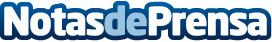 Los centros de investigación de Cataluña son pioneros en el fomento de la igualdad de género La Institució CERCA ha presentado un programa pionero a escala europea de fomento de la igualdad de género en el ámbito de la investigación científica y muestra como Cataluña es pionera en el fomento de la igualdad de géneroDatos de contacto:Nota de prensa publicada en: https://www.notasdeprensa.es/los-centros-de-investigacion-de-cataluna-son Categorias: Cataluña Emprendedores Software http://www.notasdeprensa.es